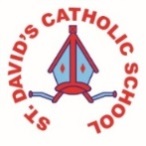 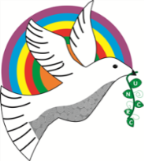 Information for the week: 30.11.18Literacy:We’ve gone all technical this week and looked at sentences. We’ve concentrated on identifying full stops and capital letters and had a try at applying them in our writing. Can you point to full stops in their reading books or bedtime stories, this will help consolidation.Numeracy:Number bond work and partitioning them to create number stories. I can already see the hard work that you are putting in at home and it’s starting to pay off!Religion: Thinking of others Any other information:Thank you all for your support so far this term. We have been struck by sickness! Thank you for your kind donations for Mrs M’s gift. I will get Vue cinema vouchers this weekend and a card. You’ve collected £40 which is extremely kind- thank you from the bottom of my heart, I know it will mean the world to her. HomeworkReception- some more letter formation, it’s really important we get the children into good habits at this young age as it’s difficult to correct later on.Also look at: https://www.topmarks.co.uk/maths-games/hit-the-button.Y1- Handwriting, spelling- use you’re spelling words to write sentences and include capital letters and full stops. Capital letters and full stops.CONCERTYour child has been given their part. Please provide costume by December 11th 2018. Lines will be given out next week.